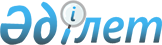 "Оңтүстік Қазақстан облысының қалаларында және басқа да елді мекендерінде иттер мен мысықтарды асырау және серуендету Қағидаларын бекіту туралы" Оңтүстік Қазақстан облыстық мәслихатының 2013 жылғы 26 маусымдағы № 14/125-V шешіміне өзгеріс енгізу туралы
					
			Күшін жойған
			
			
		
					Оңтүстік Қазақстан облыстық мәслихатының 2015 жылғы 30 қыркүйектегі № 42/343-V шешімі. Оңтүстік Қазақстан облысының Әділет департаментінде 2015 жылғы 30 қазанда № 3396 болып тіркелді. Күші жойылды - Түркістан облыстық мәслихатының 2020 жылғы 30 қазандағы № 53/548-VI шешімімен
      Ескерту. Күші жойылды - Түркістан облыстық мәслихатының 30.10.2020 № 53/548-VI шешімімен (алғашқы ресми жарияланған күнінен кейін күнтізбелік он күн өткен соң қолданысқа енгізіледі).
      "Қазақстан Республикасындағы жергілікті мемлекеттік басқару және өзін-өзі басқару туралы" Қазақстан Республикасының 2001 жылғы 23 қаңтардағы Заңының 6-бабы  2-2 тармағына сәйкес, Оңтүстік Қазақстан облыстық мәслихаты ШЕШІМ ҚАБЫЛДАДЫ:
      1. Оңтүстік Қазақстан облыстық мәслихатының 2013 жылғы 26 маусымдағы № 14/125-V "Оңтүстік Қазақстан облысының қалаларында және басқа да елді мекендерінде иттер мен мысықтарды асырау және серуендету Қағидаларын бекіту туралы" (Нормативтік құқықтық актілерді мемлекеттік тіркеу тізілімінде 2351-нөмірмен тіркелген, 2013 жылғы 10 тамызда "Оңтүстік Қазақстан" газетінде жарияланған)  шешіміне мынадай өзгеріс енгізілсін:
      көрсетілген шешіммен бекітілген, Оңтүстік Қазақстан облысының қалаларында және басқа да елді мекендерінде иттер мен мысықтарды асырау және серуендету Қағидаларында  4-тарау "Қорытынды ережелер" мынадай редакцияда жазылсын:
      "4. Қорытынды ережелер
      Осы Қағидаларды бұзғаны үшін Иелері "Әкімшілік құқық бұзушылық туралы" Қазақстан Республикасы  Кодексіне сәйкес жауапкершілікке тартылады.".
      2. Осы шешім алғашқы ресми жарияланған күнінен кейін күнтізбелік он күн өткен соң қолданысқа енгізіледі.
					© 2012. Қазақстан Республикасы Әділет министрлігінің «Қазақстан Республикасының Заңнама және құқықтық ақпарат институты» ШЖҚ РМК
				
      Облыстық мәслихат

      сессиясының төрағасы

М.Төлтебаев

      Облыстық мәслихат хатшысы

Қ.Ержан
